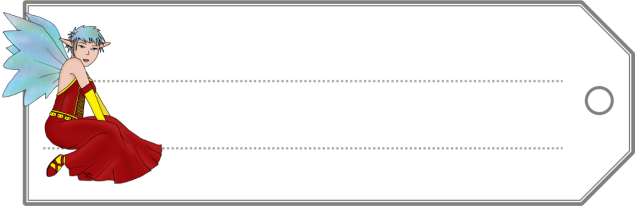 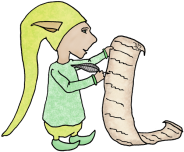 Période 1Période 2Période 3Période 4Période 5Notions fichierCalcul rapideS1S1S1S1S2S2S2S2S3S3S3S3S4S4S4S4S5S5S5S5S6S6S6S6S7S7S7S78-9Bienvenue au CE1 (1)x8-9Bienvenue au CE1 (2)Découverte additions flashx10Les nombres jusqu’à 29 (1)Écrire le suivantx11Ajouter un petit nombreAjouter 1x12Retrancher un petit nombreÉcrire le précédentx13Les nombres jusqu’à 29 (2)Retrancher 1x14Les nombres jusqu’à 59 (1)Dictée de nombres en lettresx15Les nombres jusqu’à 59 (2)Dictée de nombres en lettresx16Dizaines et unitésCalculer une petite sommexxx17AlignementsCalculer une petite différencex18Tableau à double entréeCalculer de petites sommesx19Situations additives, situations soustractivesCalculer de petites différencesxSérie de problèmes utilisant les 4 opérations – Apprendre à se servir d’un cahierDictée de nombres en lettresxÉvaluation intermédiairex22Passage à la dizaine (+1, -1)Ajouter un petit nombrex23Les nombres jusqu’à 59 (3)Retrancher un petit nombrex24Les nombres de 60 à 79Choisir le plus grand des nombres parmi 3x25Les nombres de 80 à 99Dictée de nombres < 60x26Reproduction sur quadrillageComplément à 10x27Tracer et prolonger un segmentDictée de nombres < 80Évaluation fin période ? À voir.x28Sommes de deux nombresAjouter 10xBattement – 4 séances(Basé sur 2013-2014 : dernière séance de la période = la 27- Tracer un segment)Battement – 4 séances(Basé sur 2013-2014 : dernière séance de la période = la 27- Tracer un segment)Notions fichierCalcul rapideS1S1S1S1S2S2S2S2S3S3S3S3S4S4S4S4S5S5S5S5S6S6S6S6S7S7S7S729Compléments à la dizaineDictée de nombres < 100x30Mesure de longueurs (1)Ajouter 20x31Construire la droite numériqueAjouter un multiple de 20xxx32Jeu du portrait (lecture et logique)Choisir le plus petit des trois nombresxÉvaluation intermédiaire3637Les nombres jusqu’à 99 (1)Les nombres jusqu’à 99 (2)Complément à 10x3839Les figures planesTracer des trianglesDoublesx41Le nombre 100Ajouter des dizaines rondesxxx4243Doubles et moitiésSituations additives et soustractivesAjouter 9xxx44Échanger 10 dizaines contre une centaineComplément à la dizaine supérieurexSérie de problèmes utilisant les 4 opérations – Apprendre à se servir d’un cahierComplément à la dizaine supérieurex45Les nombres jusqu’à 999 (1)Ajouter un petit nombre faisant changer de dizainesxÉvaluation intermédiairex50L’addition posée sans retenue - fichierÉcrire le nombre suivantxL’addition posée sans retenue - cahierÉcrire le nombre suivantx51L’addition posée avec retenue - fichierÉcrire le nombre précédentsL’addition posée avec retenue - cahierÉcrire le nombre précédentx52Les nombres jusqu’à 999 (2)Ajouter 2xxxBattement – 3 séances(Basé sur 2013-2014 : dernière séance de la période = la 52- Les nombres jusqu’à 999 (2))Battement – 3 séances(Basé sur 2013-2014 : dernière séance de la période = la 52- Les nombres jusqu’à 999 (2))Notions fichierCalcul rapideS1S1S1S1S2S2S2S2S3S3S3S3S4S4S4S4S5S5S5S5S6S6S6S6S7S7S7S753Passage de la dizaine et de la centaineComplément à 100xx54Mesure de longueurs (2)Écrire le plus grand nombre des troisx55S’orienter dans l’espaceComplément à la centaine supérieurexxx5657Les nombres jusqu’à 999 (3)Les nombres jusqu’à 999 (4)Moitié dex60Se repérer sur un planComplément à la dizaine d’un nombre à 3 chiffresxÉvaluation intermédiairex6465Le calendrierL’addition posée à 3 chiffresAjout d’un nombre faisant changer de dizaines, 3 chiffresx66Retrancher des dizaines d’un nombre à 2 chiffresDoubles de dizaines rondesx67Retrancher un nombre à 2 chiffresAjouter 100x68Équerre et angle droitComplément à la centainex69Tracer un angle droitRetrancher 10x70Complément à un nombreÉcrire le nombre suivantx71Situation additives et soustractivesRetrancher un petit nombre à un nombre à 2 chiffresxSérie de problèmes utilisant les 4 opérations – Apprendre à se servir d’un cahierRetrancher un petit nombre à un nombre à 2 chiffresx73Rectangles et carrésAjouter des dizaines rondesx74Calculer avec la monnaieSuite de nombresxx75Problèmes : Choisir une solutionRetrancher 100xÉvaluation intermédiairex78L’heure (1)Compter de 10 en 10 en avançantxx79L’heure (2)Compter de 10 en 10 en reculantx80La soustraction sans retenue – fichier et cahierÉcrire le nombre précédent (3 chiffres)xBattement – 2 séancesBattement – 2 séancesNotions fichierCalcul rapideS1S1S1S1S2S2S2S2S3S3S3S3S4S4S4S4S5S5S5S5S6S6S6S6S7S7S7S781La soustraction posée avec retenue - fichierRetrancher des dizaines entières (nombres à 2 chiffres)xLa soustraction posée avec retenue - cahierRetrancher des dizaines entières (nombres à 2 chiffres)x8283Mesure de longueurs (3)Mesure de longueurs (4)Ajouter 5 à un multiple de 5 à 3 chiffresx85Situations additives, situations soustractivesL’heure du soirx86Reproduction sur quadrillage (2)L’heure du soirxÉvaluation intermédiairex92La multiplication (1)Suites de nombres à 3 chiffresxxx96La multiplication (2)Doublesxx97La multiplication (3)Moitiésxx98La table de multiplication par 5Ajouter un petit nombrex100La table de multiplication par 2Retrancher un petit nombrex99Jour, heure, minutesComplément à la dizainex101Multiplier par 10Complément à la dizaineÉvaluation intermédiairex106Le calendrier (2)Multiplier par 10x107Le nombre 1 000 et au-delàMultiplier par 10x108Cubes et pavés (1)Table de 5xx109Cubes et pavés (2)Table de 2x110La table de multiplication par 3 et 4Tables de 2 et 5x111Situations additives ou multiplicatives ?Double du doublexSérie de problèmes utilisant les 4 opérations – Apprendre à se servir d’un cahierxBattement – 3 séancesBattement – 3 séancesNotions fichierCalcul rapideS1S1S1S1S2S2S2S2S3S3S3S3S4S4S4S4S5S5S5S5S6S6S6S6S7 / S8S7 / S8S7 / S8S7 / S8VLM86 – Mètres et centimètresSuites de nombresxx112Mesure de longueurs (5)Sommes de dizaines entièresx113Mesure de longueurs (6)Ajouter un petit nombre à 1 nb à 3 chiffresx114Moitié d’un nombre de dizainesAjouter 2 multiples de 5x115Aide à l’apprentissage des tablesTable de 4x116Résoudre des situations multiplicativesTable de 3xÉvaluation intermédiairex122Comparaison de massesDictée de nombresxx123Mesure de masses : g et kgComplément à la dizainex124Multiplier par un nombre entier de dizaines, de centainesDictée de nombresxxx125Mesure de contenance : le litreSuites de nombrex127La multiplication posée –fichierSuites de nombresxLa multiplication posée – cahierxxÉvaluation de fin d’annéex128Problèmes : Organiser des informationsRetrancher 2 nombres prochesx129Résoudre une situation de divisionSérie de problèmes utilisant les 4 opérations – Apprendre à se servir d’un cahierx132La soustraction poséeSérie de problèmes utilisant les 4 opérations – Apprendre à se servir d’un cahierx133Le calendrierSérie de problèmes utilisant les 4 opérations – Apprendre à se servir d’un cahier (à la place de 134)x136Décrire une figurex138Diviser par 2x139Diviser par 5xReste une semaine – 4 séancesReste une semaine – 4 séances